БОУ ОО «Крутовская общеобразовательная школа-интернат для обучающихся с ограниченными возможностями здоровья».Конспект урока по русскому языку.Тема: «Имя прилагательное как часть речи. Роль имен прилагательных в речи. Род и число имён прилагательных.»                                                                                                         Подготовила:                                                                                          учитель русского языка,                                                                                            Шилова Т.В.2021 г.Цель: Обобщение знаний об имени прилагательном как части речиЗадачи: обучающие: систематизировать знания об имени прилагательном как части речи;пополнить практический опыт учащихся в употреблении имен прилагательных в словосочетаниях, предложениях и связном тексте;обратить внимание на роль прилагательных в речи;закрепить навыки правильного написания окончаний имен прилагательных;развивающие:развивать каллиграфические навыки; прививать основы орфографической грамотности; развитие умения распознавать имена прилагательные в тексте, определять их род и число; развитие умения формулировать вопросы к заданию; развитие умения анализировать, развивать устную речь учащихся;воспитательные:воспитывать чувство красоты, гармонии, любви к  птицам, животным, природе;воспитание сознательного отношения к учёбе и интереса к изучению русского языка, доброжелательности; воспитывать уважение к одноклассникам;воспитывать волевые качества (терпение, умение выполнить работу до  конца).Тип урока: обобщение знаний. Оборудование: учебник: компьютер, интерактивная панель, ноутбук, принтер, манипулятор - мышь, карточки, сигнальные карточки.Ход урока1.  Рапорт дежурного.2.  Организация внимания учащихся. Психологический настрой 3. Настроение. (слайд 1)Встали дружно. Повернулись и друг другу улыбнулись.-Настроенье каково?-Во!-Все такого мнения?-Все, без исключения.Ребята, сегодня на урок я подготовила для вас много интересных заданий, но в некоторые из них забрались ошибки. Кто же будет внимательней  остальных, мы узнаем в конце урока.4. Артикуляционная гимнастика.- Ребята, проведём артикуляционную гимнастику. - Посмотрите на экран. Проговорим скороговорку:Саша Маше шлёт привеД, 
Маша Саше шлёт отвеД.      (слайд 2-3)-Найдите и исправьте ошибки в скороговорке.5. Проверка домашнего задания. (слайд 4)- Что было задано на дом? - Что надо выполнить в задании?  - Какое правило использовали при написании ?- Возникали ли какие-нибудь трудности при выполнении задания?6. Сообщение целей и задач урока- У нас сегодня  гости и  давайте им  расскажем, какие мы ученики.  Подберите слова, которые характеризуют вас. Ты какой ученик? Ты какая ученица? Какие у нас гости?  Можно ли объединить эти слова, по какому – либо признаку? (Они отвечают на вопросы им. прил.) Сформулируйте тему нашего урока. (слайд 5)Да, это замечательное-Имя прилагательное.Имя прилагательное – огромная страна,И нами лишь частично изучена она.Сегодня на уроке мы с вами повторимВсе то, что нам известно об им. прил. и тест в конце решим(слайд 6)Пальчиковая гимнастика7. Минутка чистописания.   - Открыли тетради. Записали число. Классная работа.- На доске запись. Спишите эти строчки в тетрадь. о а е и ы  ая   яя   ий   ый   ой   ое   ее   ые   ие- Прочитайте хором последнюю строчку чистописания. -  Что она напоминает? (Окончания имен прилагательных.) -  Простым  карандашом с помощью овалов  разделите эти соединения на группы Дети делят так:                                                 Один ученик у доски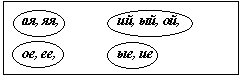  -  Объясните свои действия. (Первые три группы – это окончания прилагательных женского рода, мужского рода, среднего, и четвертая группа – это окончания прилагательных множественного числа.)8.  Словарно-орфографическая работа- Отгадайте загадки и запишите  эти слова в строчку. Подчеркните орфограммы.( Слова отгадки появляются по щелчку). Один ученик у доски. (слайд 7)Красногрудый, чернокрылый,Любит зернышки клевать.С первым снегом на рябинеОн появится опять.    (снегирь)-Кар-кар-кар! - кричит плутовкаОчень ловкая воровка! (ворона) слов. слово(слайд 8)Маленький мальчишкаВ сером армячишке.По дворам шныряет, крохи собирает. (воробей) слов. слово(слайд 9)Спинкой зеленовата, животиком желтовата.Черненькая шапочка и полоска шарфика.    (синица) (слайд 10)Проверка написанного. Используют сигнальные карточки.Что можно сказать об этих птицах? (Они у нас зимуют)Воспитательный момент. Покормите птиц. (слайд 11)Рассказывает ученикАлександр ЯшинПокормите птиц зимой! 
Пусть со всех концов 
К вам слетятся, как домой, 
Стайки на крыльцо. 
Небогаты их корма. 
Горсть зерна нужна, 
Горсть одна — и не страшна 
Будет им зима. 
Сколько гибнет их — не счесть, 
Видеть тяжело. 
А ведь в нашем сердце есть (слайд 12)
И для птиц тепло. 
Разве можно забывать: 
Улететь могли, 
А остались зимовать 
Заодно с людьми. 
Приучите птиц в мороз 
К своему окну, 
Чтоб без песен не пришлось 
Нам встречать весну! - А  как мы в школе заботимся о пернатых?  ( Слайд 13) Попробуйте ответить на вопрос, продолжая предложение: « Необходимо подкармливать птиц зимой, потому что они …беспомощные, маленькие,  голодные,….»- Как вы понимаете слово - беспомощные- Составим предложение с этим словом.( Беспомощные птицы голодают зимой.)- Запишите предложение в тетрадь. Один ребёнок у доски.1. - Разберите это предложение по членам предложения.2. Поставьте вопросы и образуйте словосочетания. Запишите их.3. Найдите и прочитайте словосочетание по схеме «сущ.+прил.» (дети читают)Выделите окончание прилагательного. На какие вопросы отвечает имя прилагательное? С какой частью речи оно согласуется?Существительное с прилагательным живет  на редкость дружно. Изменит окончание,  когда ему так нужно. Оно его не бросит  в воде и на земле. Стоит в одном с ним роде, числе и падеже.- Какой мы сделаем вывод? (правило)9. Обобщение и систематизация изученного.Наблюдение над словами именами прилагательными. Решение проблемы.Ребята, а как зимуют животные зимой?Прочитайте предложение и скажите о ком идёт речь? (слайд 14)У неё зубки, мордочка, ушки, шерсть, хвост.- Как вы думаете, кто это?- Почему наши мнения разошлись? Почему? (нет признаков)- Какие слова вы бы вставили в предложения, если речь шла о белочке?- Перед вами лежат карточки. Мы  работаем над заданием №1.  Вы должны, вставить пропущенные слова. Слова для справок записаны в скобках. Прочитайте их.Работа с карточками- Прочитайте, что у вас получилось?- Поставьте от существительных к прилагательному вопрос. - Что обозначают слова, которые помогли описать нам животное: (признак предмета) - Какой частью речи они являются?- Для чего нужно прилагательное в речи? (чтобы наша речь была  ярче , выразительней , краше)Ребята, давайте поиграем!  Игра «Подари предмету признак». Работа в группах. (слайд 16) - Оказывается, можно с помощью прилагательных описать предмет.- Бурый, мохнатый, косолапый…… кто это? ( показываю иллюстрацию)Задание №2  выполняется по группам. За некоторое время,  необходимо записать как можно больше прилагательных к предложенным иллюстрациям.  Листок с изображением данных предметов у каждой группы. 1 группа – лиса2 группа – волк3 группа – заяц4группа – ежНапример: Рыжая, хитрая, ловкаяСерый, хищный, жадныйКосой, белый, пугливыйМаленький, колючий, быстрыйПроверка. Каждый представитель группы зачитывает слова. Учащиеся отгадывают животное и  оценивают свою работу.10. Физминутка и гимнастика для глазДеревья (какие?) высокие (тянемся вверх)Травка (какая?) маленькая (тянемся вниз)Просторы (какие?) необъятные (разводим руки в стороны)Друзья (какие?) верные (скручиваемся, поворачиваемся к соседу)Мы (какие?) умные, глупые (наклоны головы вправо, влево)Глазки (какие?) зоркие (вращение глазами) (Написать только глазами первую букву своего имени. Зажмурившись, снять напряжение, считая до десяти.)11. Работа по учебнику- Сейчас настало время работы с учебникомПочитайте правило на странице  109 (слайд 17)Стр. 109 , упр.140- Что надо выполнить в упражнении?(Подбери к именам существительным прилагательные, не меняя их окончаний. Запиши эти словосочетания с вопросами. Укажи род и число существительных и прилагательных. Выдели окончания прилагательных. Заполни схемы окончаний прилагательных.) Проверка  написанного. - Почему  прилагательные имеют разные окончания? (у них разное число и род)- Заполним схемы окончаний прилагательных опираясь на выполненное упражнение.(Работа с наглядным материалом у доски)            М.р.                          Ж.р.                     С.р.                     мн.ч.Ой     ий     ый                  ая       яя            ое         ее               ие       ые12. Слуховой диктантЗапиши ответы одним словом, которое отвечает на вопросы Какой? Какая? Какое? Какие?   Ученики записывают, одним словом, комментируя с места.Выделите окончания написанных вами прилагательных. Почему эти слова имеют разные окончания? (слайд 18)13. Тестирование. Как говорила я вначале,Осталось тест нам написать.Если работали усердно,Тогда все справитесь на пять.В задании№3 дана табличка. Результаты записываем в неё.1    2    3   4    5   61 Выберите верное утверждение:    (слайд 19)а) Имя прилагательное- это часть речи, которая обозначает действие предмета д) Имя прилагательное- это часть речи, которая обозначает предмет у) Имя прилагательное- это часть речи, которая обозначает признак предмета 2. Имя прилагательное отвечает на вопросы    (слайд 20)б) Кто? Что? м) Какие? Какая? Какое? Какой?з) Что делать? Что сделать? 3.Имя прилагательное согласуется с …(слайд 21)н) существительнымр) глаголомв) не согласуется4. В какой строке даны только прилагательные:  (слайд 22)а) синий, синь, синетьу) надежда, белый, синийи) надежный, голубой, синий5. У прилагательного нет следующего признака: (слайд 23)л) числа        б) рода      к) времени6. Имена прилагательные подчёркиваем: (слайд 24)
и)  волнистой линией или пунктиром; 
б)  одной чертой; 
м)  двумя чертами.- Какое слово у вас получилось? Проверка. Ответы на слайде по щелчку. (слайд 25)14.  Домашнее задание(слайд 26)Откройте стр. .., упр. …Что надо выполнить в упражнении?(Списать…..).Разбор предложения.15. Итог урока.- Ответьте на вопросы : (слайд 27)Чему мы научились на уроке:
Я научился…
Я понял, что…
Было трудно…
Надо помнить о … 
Хочу похвалить…-Сегодня на уроке вы были (слайд 28)УмныеВнимательныеАктивныеКрасивыеДобрыеВоспитанные- Какие слова я использовала, чтоб оценить вас на уроке? Как их можно назвать? Что  вы о них знаете?Оценки.
- Спасибо за урок. (слайд 29) + Игра «Аукцион»
Карандаш  достанется тому, кто последний назовет признак этого предмета.(Дети называют признаки: деревянный, острый, яркий, разноцветный, гладкий и т.д.)Индивидуальная  карточка.Задание № 1Вставь подходящие по смыслу слова, чтобы стало понятно, что  в тексте говорится о белочке.У неё______________ зубки, ______________мордочка, ______________ушки, _______________шерсть, ___________________хвост.Слова для справок: тоненькое, острые, рыжая, чуткие, пушистый.Задание № 2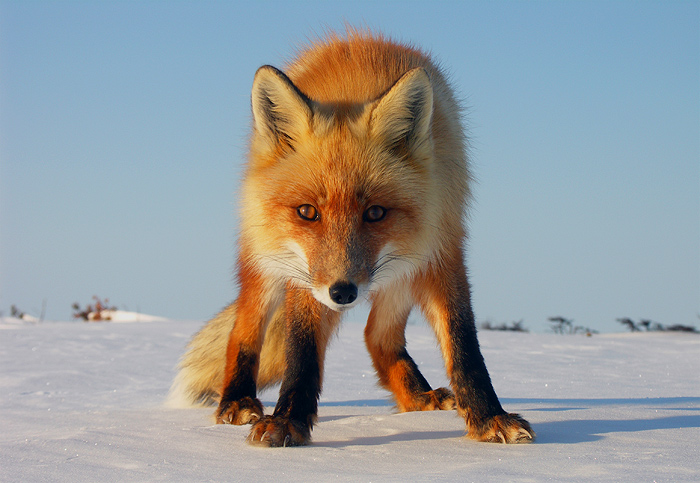 ___________________________________________________________________________________________________________________________________________________________________Задание № 3Ответь на вопросы теста и заполни табличку.1    2    3   4    5   6Индивидуальная  карточка.Задание № 1Вставь подходящие по смыслу слова, чтобы стало понятно, что  в тексте говорится о белочке.У неё______________ зубки, ______________мордочка, ______________ушки, _______________шерсть, ___________________хвост.Слова для справок: тоненькое, острые, рыжая, чуткие, пушистый.Задание № 2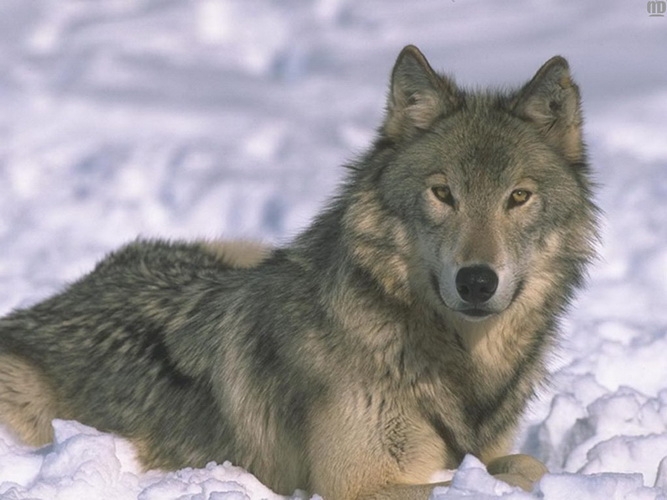 ___________________________________________________________________________________________________________________________________________________________________Задание № 3Ответь на вопросы теста и заполни табличку.1    2    3   4    5   6Индивидуальная  карточка.Задание № 1Вставь подходящие по смыслу слова, чтобы стало понятно, что  в тексте говорится о белочке.У неё______________ зубки, ______________мордочка, ______________ушки, _______________шерсть, ___________________хвост.Слова для справок: тоненькое, острые, рыжая, чуткие, пушистый.Задание № 2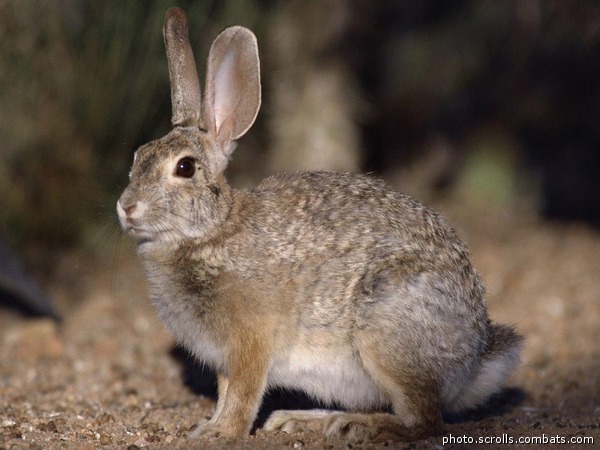 ___________________________________________________________________________________________________________________________________________________________________Задание № 3Ответь на вопросы теста и заполни табличку.1    2    3   4    5   6Индивидуальная  карточка.Задание № 1Вставь подходящие по смыслу слова, чтобы стало понятно, что  в тексте говорится о белочке.У неё______________ зубки, ______________мордочка, ______________ушки, _______________шерсть, ___________________хвост.Слова для справок: тоненькое, острые, рыжая, чуткие, пушистый.Задание № 2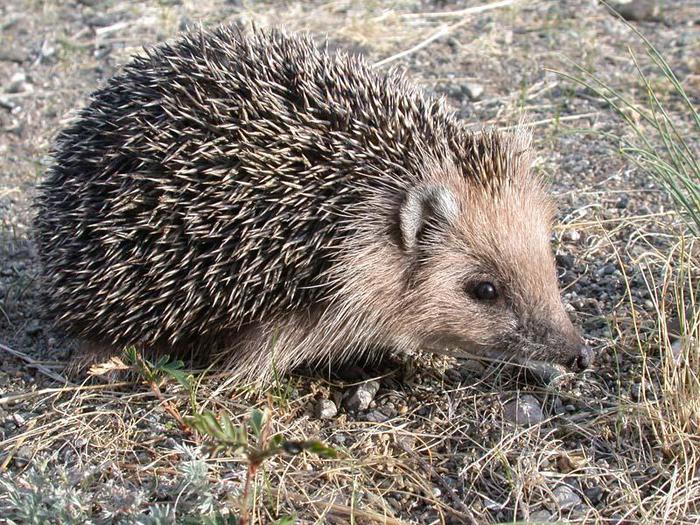 ___________________________________________________________________________________________________________________________________________________________________Задание № 3Ответь на вопросы теста и заполни табличку.1    2    3   4    5   6Сок из моркови –
Варенье из земляники –
Кисель из молока –
Каша из овса –
Оладьи из капусты –
Запеканка из творога –
Пюре из картофеля –
Пряники  из пшеницы –морковный
земляничное
молочный
овсяная
капустные
творожная
картофельное
пшеничные.умники................................................